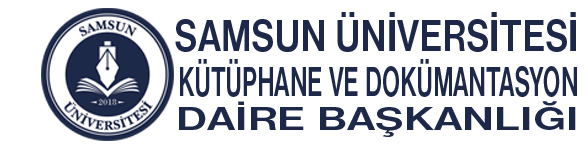 ÜYE BİLGİ FORMUKullanıcının kütüphane üyeliğinin aktifleşmesi için bu formun doldurulması gerekmektedir.Üyelik, kullanıcının Samsun Üniversitesindeki ilişiği süresince geçerlidir.Üye bu formu doldurduğunda kütüphane hizmetleri yararlanma kurallarına uymayı kabul ve taahhüt eder.*Öğrenci	 □	*Akademik Personel   □	*İdari Personel     □ *Diğer:………………	*Soyadı			:...................................................................................................................................................*Adı			:...................................................................................................................................................* Fakülte/Ens./Birim	:....................................................................................................................................................* Bölüm			:...................................................................................................................................................* Öğrenci/ Sicil No	:...................................................................................................................................................* TC Kimlik No 		 :...................................................................................................................................................* Adres (Ev) 		:...................................................................................................................................................* Telefon		:...................................................................................................................................................*E-posta (SAMÜ)	 :...................................................................................................................................................Öğrenci İse;Lisans (Sınıf)	□Hazırlık      □ 1      □ 2      □ 3      □ 4      Yüksek Lisans    □Doktora		□	Kütüphane yönetmeliğine uymayı taahhüt ediyorum.										..../....../.......... 										İmza NOT: Yukarıdaki bilgileri doldururken kısaltma kullanmayınız.	Tüm alanların mutlaka doldurulması gerekiyor.